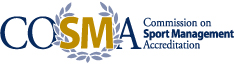 SUMMARY OF ACCREDITATION STATUSSlippery Rock UniversityIn accordance with the April 2016 COSMA Accreditation Process Manual (p. 28), this summary of accreditation status describes the formal action taken by the Commission on Sport Management Accreditation (COSMA) Board of Commissioners with regard to an academic unit/sport management program seeking accreditation for its sport management programs by COSMA.Profile of Accredited Academic Unit/Sport Management ProgramType of Program:	Bachelor of Science, Sport ManagementCOSMA Accreditation InformationHistory:				“Accredited with Notes” in June 2010The COSMA Board of Commissioners reviewed Slippery Rock University’s Bachelor of Science in Sport Management in June 2010.  The review was based on the eight COSMA accreditation principles that require an academic unit/sport management program to show that its program(s) displays excellence in undergraduate and graduate sport management education and continuous improvement through COSMA’s developmental approach (June 2012 COSMA Accreditation Principles and Self Study Preparation, p. 1).On June 2, 2010, the COSMA Board of Commissioners determined that Slippery Rock University demonstrated that it meets these principles, that its program is consistent with the continuous improvement and excellence in sport management education that COSMA has established and should receive recognition for a period of up to 7 years.Additional Reporting RequirementsThe Slippery Rock University Bachelor of Science degree is “Accredited with Notes.”  “Accredited with Notes” indicates that certain principles of COSMA have not been met.  The program is required to address the Notes on an annual basis until those concerns are dealt with by the program and accepted by COSMA.  The program has up to three years to eliminate the deficiencies identified in the Notes.  If the deficiencies are not removed within the required three-year period, the BOC may place it on probation (April 2016 COSMA Accreditation Process Manual, pp. 30-31).Notes:Principle 1:  Outcomes AssessmentIssue:  Make a more direct connection between the assessment tool results and the specific learning outcome being measured.Note 1:  The BOC noted that the submitted action plan is a positive step and requests the following information:1) Provide evidence that data have been collected that documents the direct connection between assessment results and the specific learning outcomes to be measured.2) Report and describe any actions made as a result of assessment activity.3) Report and describe any changes made to the O/A process.Outcome:  Resolved. Changes were implemented in the 2013-14 academic year. Collection of data from new measures of student learning occured in the 2014-15 academic year.Principle 3:  CurriculumIssue:  The number of contact hours in the areas of sport finance and accounting should be increased.Note 2:  The BOC noted that the plan to reinstate the accounting course is a positive step.  SRU should provide documentation that the contact hours associated with the CPC areas of accounting and sport finance have been increased through additional coursework.  In addition, a revised CPC table and implementation timeline (e.g., minutes from curriculum review meeting, syllabus, course schedule, etc.) should be provided.Resolved:  November 2010Reaffirmation of Accreditation:  February 2018Student Learning OutcomesInformation pertaining to student learning and achievement in the sport management programs accredited by COSMA can be obtained by visiting Slippery Rock University’s website or by contacting Dr. Robertha Abney at robertha.abney@sru.edu.